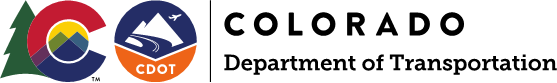 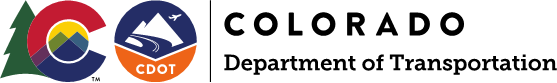 CDOT’s 2021 Field Materials ManualCP-52 Contractor Asphalt Mix Design Approval ProceduresThis materials bulletin replaces CP-52 of the 2021 Field Materials Manual. There are several changes to CP 52, both editorial and procedural, that should be incorporated into projects bid on or after the date of this bulletin. The corresponding CDOT CP 52, HMA Mix Design – Submittal Checklist has also been included.It is your responsibility as the owner of your 2021 Field Materials Manual to print these pages for replacement within your printed copy of the manual, or to edit your downloaded pdf copy of the manual and replace the appropriate section of the manual. If you have questions, please contact Michael Stanford at 303-398-6576.References:All Material Bulletins can be found here: Materials Bulletins.